EdwardsvilleTownship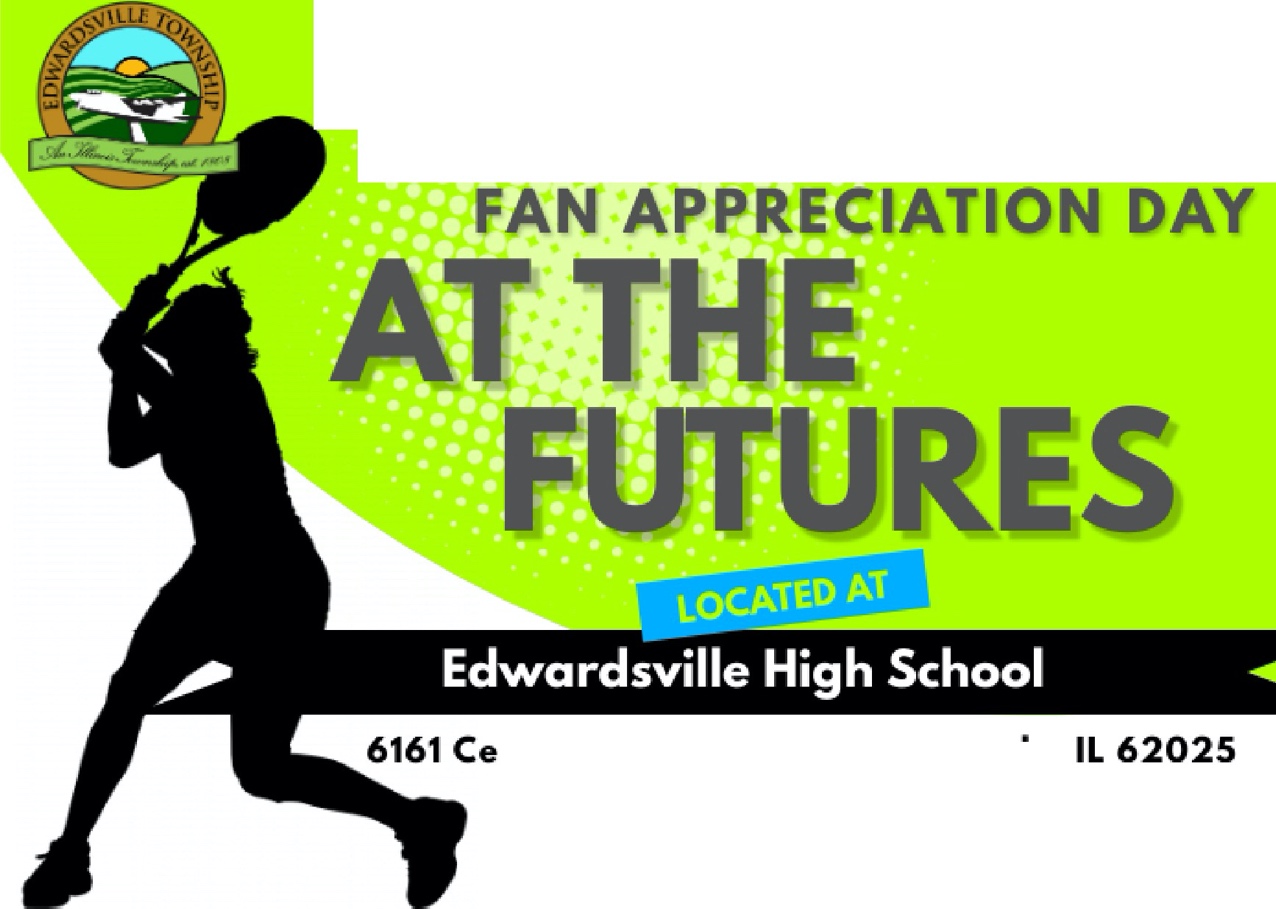 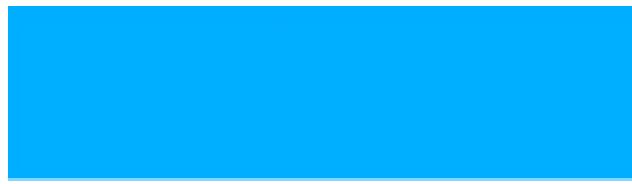 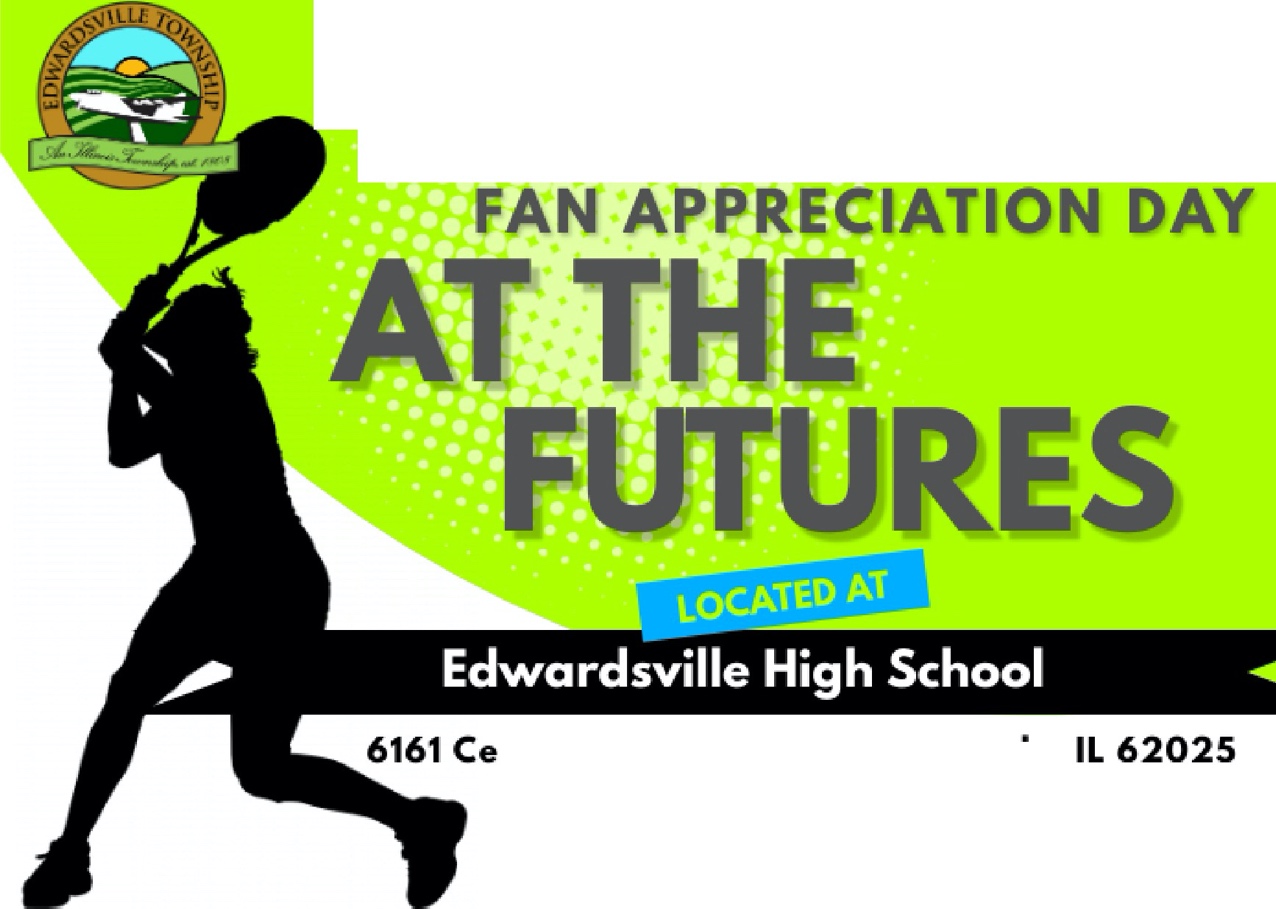 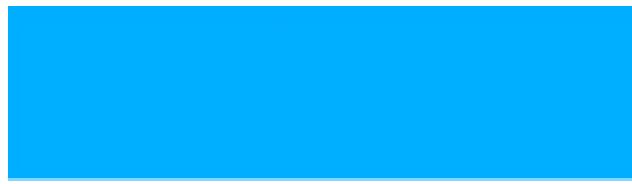 Supervisor Kevin Hall and the Board of Trustees Present:nter Grove Road, Edwardsville,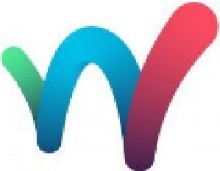 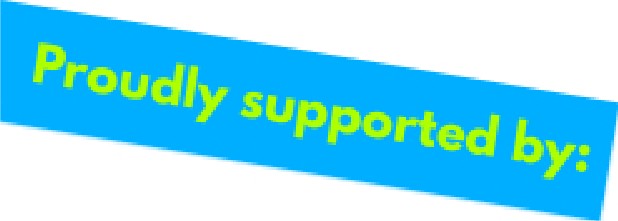 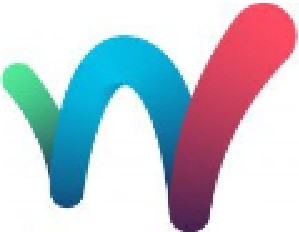 ITF World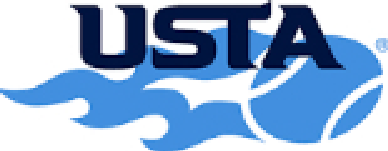 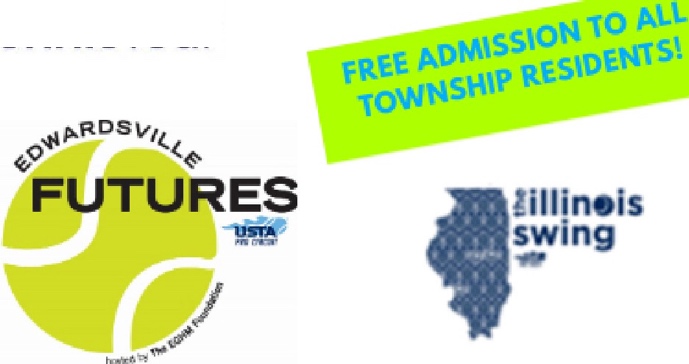 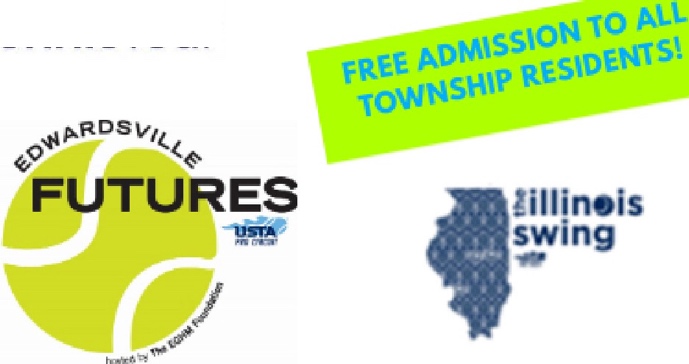 August 2nd 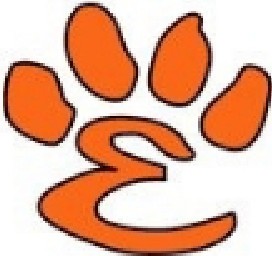 MISSOURI VALLEYCity of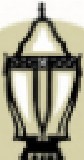 Edwardsville	*FREE tickets to doubles final